ПРОЕКТ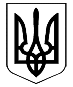 ВЕЛИКОДИМЕРСЬКА СЕЛИЩНА РАДАБРОВАРСЬКОГО РАЙОНУ КИЇВСЬКОЇ ОБЛАСТІР І Ш Е Н Н ЯПро перепрофілювання Бобрицького ліцею Великодимерської селищної ради Броварського району Київської області Відповідно до ст. 143 Конституції України, ст. 26, ч.1 ст. 59 Закону України «Про місцеве самоврядування в Україні», ст. 25, 66 Закону України «Про освіту», ст. 32, 35, 37 Закону України «Про повну загальну середню освіту», з метою формування спроможної освітньої мережі та надання якісних освітніх послуг, враховуючи позитивні висновки та рекомендації постійної депутатської комісії з питань освіти, культури, туризму, молоді, фізкультури і спорту, охорони здоров’я та соціального захисту населення, Великодимерська селищна радаВ И Р І Ш И Л А :Перепрофілювати (змінити тип) та перейменувати Бобрицький ліцей Великодимерської селищної ради Броварського району Київської області (ЄДРПОУ 41879071) на Бобрицьку гімназію Великодимерської селищної ради Броварського району Київської області (із забезпеченням здобуття початкової та базової середньої освіти і збереженням дошкільного підрозділу).Затвердити Статут Бобрицької гімназії Великодимерської селищної ради Броварського району Київської області (додається).Доручити керівнику закладу (Куць Т.Г.) здійснити реєстрацію змін відповідно до вимог чинного законодавства.Контроль за виконанням даного рішення покласти на постійну комісію селищної ради з питань освіти, культури, туризму, молоді, фізкультури і спорту, охорони здоров’я та соціального захисту населення.Секретар селищної ради                                                     Антоніна СИДОРЕНКОсмт Велика Димеркавід 22 червня 2023 року №        L-VIIІ